Работа в смотровой комиссии.      Работа по профилактике гибели людей от внешних причин является одной из важнейших задач как органов власти так и органов госэнергогазнадзора.        Согласно решению Миорского исполнительного комитета в районе на территории всех сельских советов района в г. Миоры созданы смотровые комиссии по профилактике гибели людей от внешних причин.  В их состав входят представители органов внутренних дел, здравоохранения, образования, социальной защиты, РОЧС, энергоснабжающих организаций  и других субъектов профилактики. Представители Миорской районной энергогазинспекции Глубокского межрайонного отделения филиала Госэнергогазнадзора по Витебской области включены в состав смотровой комиссии по г. Миоры.  Главной целью деятельности  смотровой комиссии является проведение профилактических мероприятий в жилом фонде.    С наступлением холодной поры года деятельность смотровой комиссии активизирована, при этом особое внимание уделяется домам и квартирам, которые принадлежат одиноким и одиноко проживающим пожилым гражданам.     При участии в работе смотровой комиссии представителем Госэнергогазнадзора проводится осмотр вводного устройства и внутренней электропроводки домовладения или квартиры, при котором особое внимание уделяется состоянию аппаратов защиты, контактных соединений,  корпусов электроустановочных изделий и бытовых электроприборов, защищающих  токоведущие части от прикосновения. Гражданам выдаются памятки по электробезопасности, проводятся  разъяснительные беседы на тему: -  опасно ли «домашнее электричество»; - какие факторы влияют на степень поражения от электрического                 тока,- как сделать электрические установки дома или квартиры более безопасными.      При выявлении нарушений, которые могут привести к возникновению чрезвычайных ситуаций, в том числе  пожаров,  случаев электротравматизма, выдаются предписания на их устранение и в дальнейшем осуществляется контроль их исполнения.  Для граждан, нуждающихся в дополнительной социальной защите, смотровыми комиссиями инициируется принятие решений об оказании помощи. 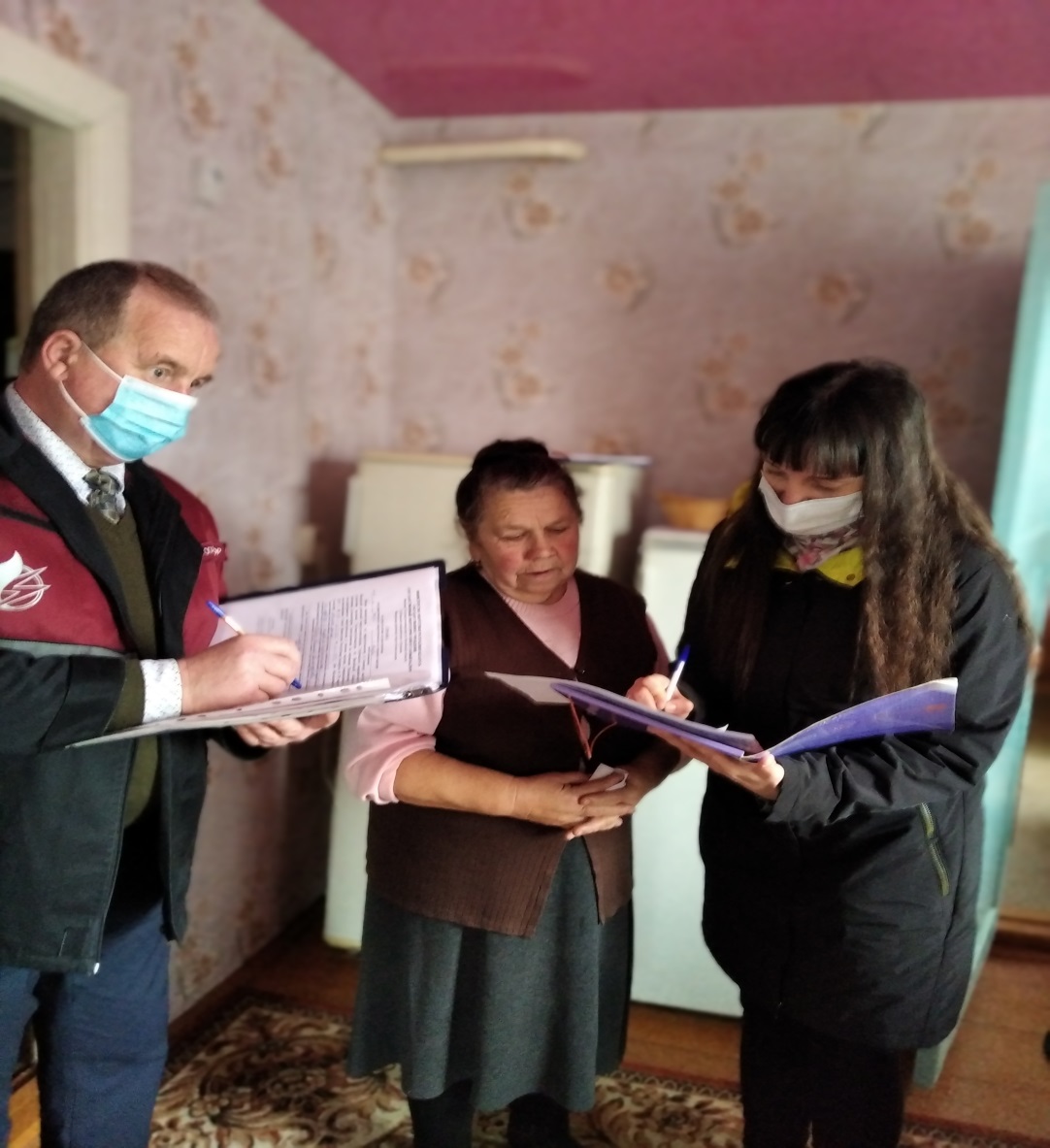 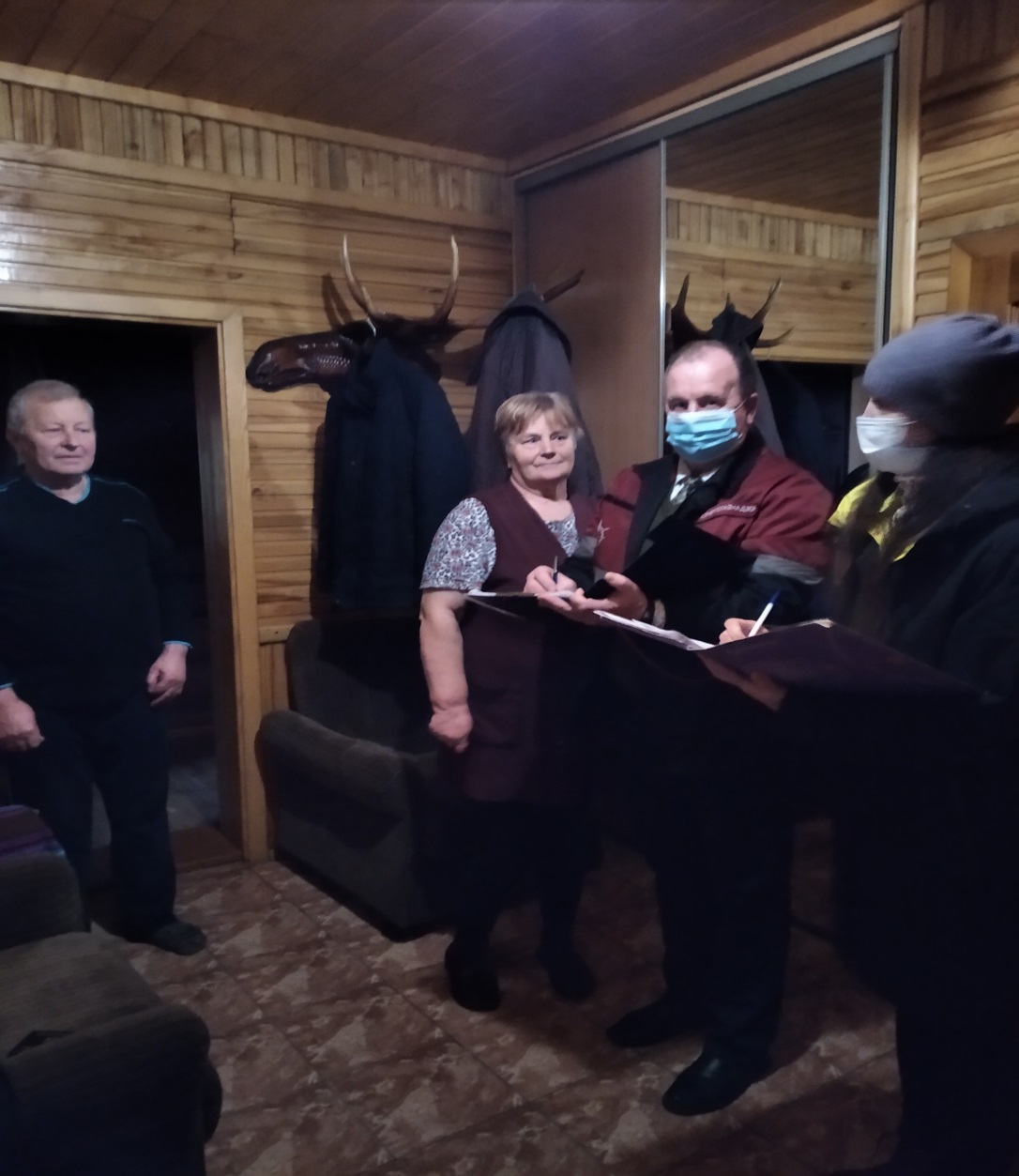 Начальник энергогазинспекции Миорской районной энергогазинспекции А.А. Зайцев